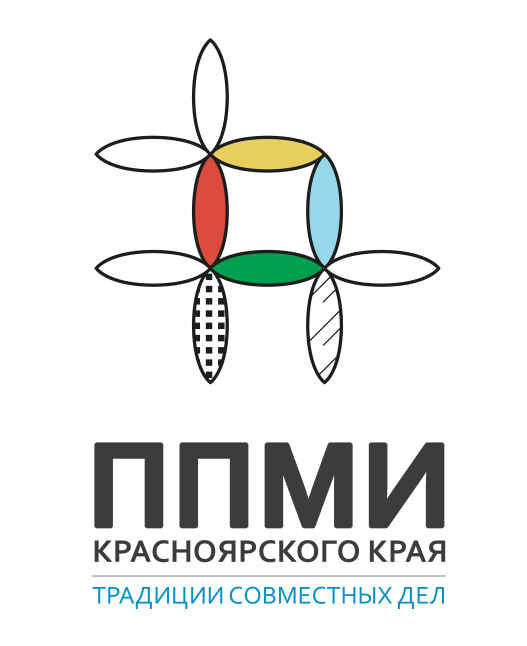 СОБРАНИЕ по выдвижению инициативного проекта на конкурсный отбор: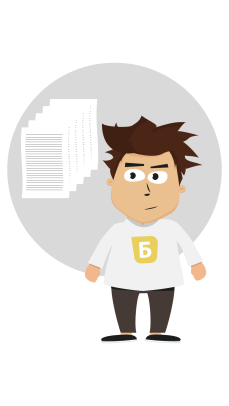 24 декабря 2021г. В 17-00 часовВ здании Крутоярского сельского клуба, расположенного по адресу: с. Крутояр, ул. Почтовая 16, состоится итоговое собрание граждан (с соблюдением противоэпидемиологических мер безопасности).Наш сельсовет включен в краевую программу, в рамках которой мы можем получить денежные средства на благоустройство нашей территории: отремонтировать уличное освещение, благоустроить парк, отремонтировать Дом культуры, установить детскую площадку и т.д.Чтобы участвовать в конкурсе мы должны провести собрание и решить следующие вопросы:Выбрать проект для участия в конкурсе по Программе поддержки местных инициатив;Определить вклад населения на реализацию выбранного проекта;Выбрать членов инициативной группы.Чем больше человек примет участие в собрании, тем больше шанс победить в конкурсе! Приходите на собрание в Крутоярский сельский дом культуры «24» декабря 2021года в 17:00 часов. Более подробную информацию о ППМИ и участии в конкурсе Вы можете получить, обратившись к главе сельсовета  Можиной Елене  Викторовне.Специальный выпуск                                                                                         14.12.2021 г.                                                 Общественно – политическая  газета    Крутоярского сельсовета Ужурского района.СПЕЦИАЛЬНЫЙ ВЫПУСК СЕЛЬСКОЙ ГАЗЕТЫ «Крутоярские  Вести»Издатель: администрация Крутоярского сельсовета Ужурского района Красноярского края.                                                                Адрес издателя: 662240 ,с.Крутояр, ул.Главная, 11. Тел 8/39156/25-1-53Отпечатано в администрации Крутоярского сельсовета Ужурского района Красноярского края. Заказ № 1. Тираж 50 экз.